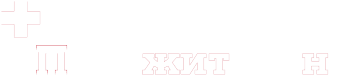 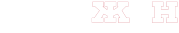 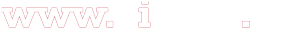 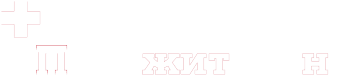 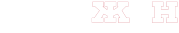 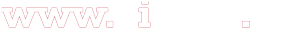 Технологии впроизводствеэлектроникиСЕМИНАР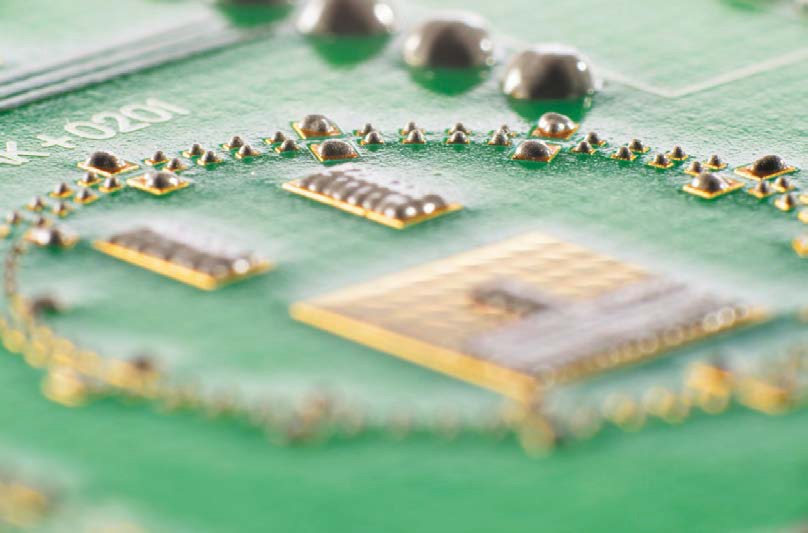 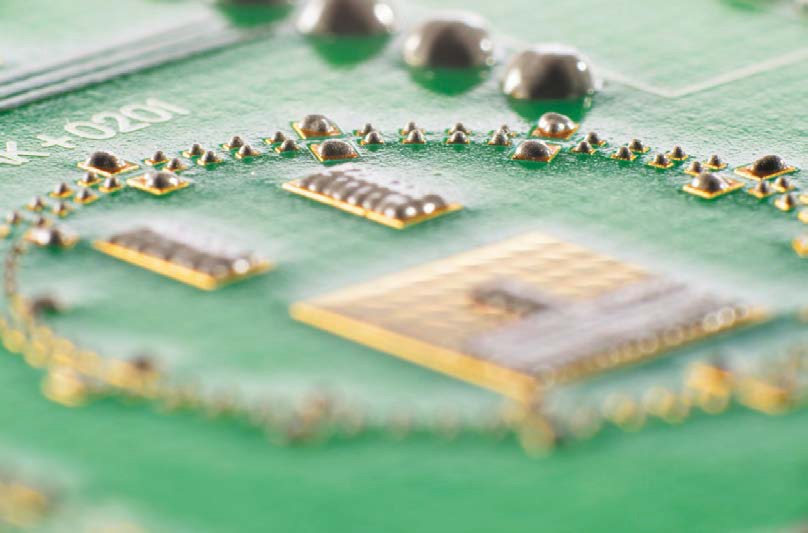 20 февраля 2019 годаКазаньОтель DoubleTree by Hilton Kazan City Center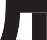 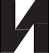 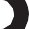 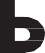 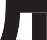 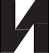 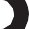 Компания «Диполь» продолжает цикл информационно-технических семинаров, посвящённых новым технологиям и эффективным производственным решениям для специалистов электронной промышленности. На этот раз мы приглашаем посетить семинар«Технологии в производстве электроники», который состоится 20 февраля 2019 года вКазани.ПРОГРАММА СЕМИНАРА:9:00–9:30	Прибытие, регистрация участников9:30–10:30	Автоматизация пайки выводных компонентовТочность и повторяемость при отсутствии пустот в паяных соединениях;Работа с отечественными флюсами на машине селективной пайки;Высокая производительность при уменьшении трудозатрат;Решения компании Pillarhouse.10:30–13:1511:30–11:4514:00–14:4513:00–13:4513:45–14:45«Тотальный контроль»: 3D инспекция на всех этапах производства.Основные причины, требующие контроля нанесения пасты;Зависимость типов дефектов от объема нанесенной пасты;Математическое моделирование - инструмент повторяемости;Сравнение 2.5D и 3D технологий;Полный или частичный 3D контроль - параметрическое программирование;Средства оптимизации тех.процесса на базе 3D данных.Кофе-брейк«Смотреть – значит видеть»: рентгены последнего поколения.Технология построения рентген изображений;Значимость фокального пятна и его размера;Области применения рентгенов QUADRA;Открытые VS закрытые трубки;Функция послойного анализа и томография.ОбедСовременные методы отмывки печатных платАктуальность процесса отмывки;Решение комплексных проблем, возникающих на этапе отмывки печатных плат;Автоматизация процесса и контроль качества.14:45–15:00	Кофе-брейк15:45–16:15Технология процесса влагозащитыСовременные тенденции по защите печатных плат;Подбор оборудования для автоматизации процесса;Работа с отечественными материалами для влагозащиты.16:15–17:00	«Иглы в помощь»Технология внутрисхемного тестирования;Необходимость применения;Опыт производств НПО Старлайн г. Санкт-Петербург.Условия участия и регистрации:Участие в семинаре бесплатное.Регистрация обязательна. Количество мест ограничено.Если вы хотите принять участие в нашем семинаре, отправьте, пожалуйста, заявку с вашими контактными данными по электронной почте events@dipaul.ru или свяжитесь с нами любым удобным для вас способом до 18 февраля 2019 года включительно. Вам будет направлено подтверждение регистрации.Контактные лица для регистрации:Анастасия Высоцкая,Тел./факс: +7 (812) 702-12-66, доб. 1307E-mail: events@dipaul.ruМесто и время проведения:Дата: 20 февраля 2019 годаРегистрация с 09:00.Начало семинара в 09:30.Место проведения: Казань, ул. Чернышевского, 21, отель DoubleTree by Hilton Kazan City CenterСхема проезда: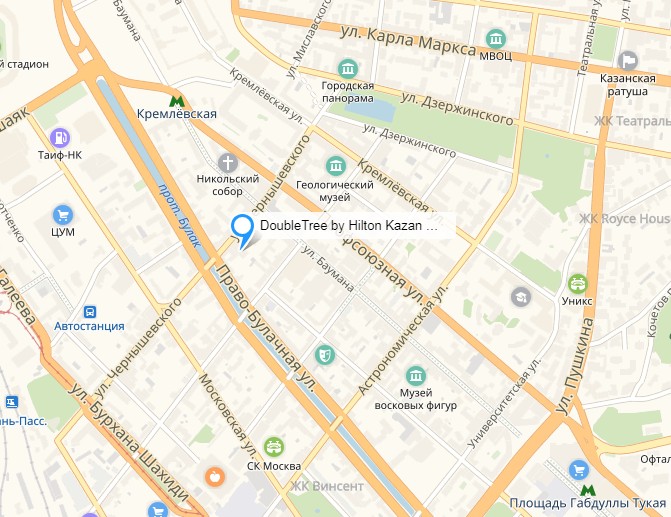 